Расписание лекций 6 курса  2020-2021  учебный год.каникулы с 31.12.20  по 24.01.2021гДекан медицинского факультета                                  Л.А. Белова      24.08.20 г МИНОБРНАУКИ  РОССИИФедеральное  государственное бюджетное образовательное учреждение высшего  образования «Ульяновский государственный университет»Форма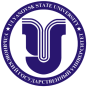 Расписание лекцийПонедельникОКБ №1 с 13.30онлайнЧетвергОнлайн     с 13.30.Пятница   Онлайн      с 13.307.09.20   госп. терапия 14.09.20    //-//      21.09.20   //-//      28.09.20   //-//      5.10.20    //-//       12.10.20.  //-//       19.10.20   //-//       26.10.20   // - //2.11.20  //-//9.11.20     // - //     16.11.20   //- //-//23.11.20.   //-//      30.11.20.    //-//     7.12.20.   //-//      14.12.20.    //-//       21.12.20.   // -// 3.09.20.    луч.терапия                             луч.терапия10.09.20    луч.терапия                             луч.терапия17.09.20.   луч.терапия                             луч.терапия24.09.20     фтизиатрия                   фтизиатрия1.10.20      фтизиатрия                  фтизиатрия8.10.20      фтизиатрия                  фтизиатрия15.10.20    фтизиатрия                  фтизиатрия22.10.20     фтизиатрия                   фтизиатрия29.10.20    фтизиатрия                   фтизиатрия5.11.20  госп.хирургия              госп.хирургия12.11.20госп.хирургия              госп.хирургия19.11.20госп.хирургия              госп.хирургия26.11.20 акушерство              госп.хирургия3.12.20   акушерство                  госп.хирургия     10.12.20  акушерство              госп.хирургия          17.12.20   акушерство 24.12.20   акушерство4.09.20 клин.фармакология                 суд.мед      11.09.20.клин.фармакология                  суд.мед        18.09.20.клин.фармакология               суд.мед      25.09.20.клин.фармакология                суд. мед.2.10.20.  клин.фармакология                суд.мед.9.10.20.клин.фармакология                суд.медицина16.10.20 клин.фармакология              суд.медицина 23.10.20.клин.фармакология                суд.медицина30.10.20 клин.фармакология               суд.медицина6.11.20.     онкология                  онкология   13.11.20.    онкология20.11.20.    онкология27.11.20.     онкология4.12.20      онкология11.12.20.    онкология18.12.20     онкология25.12.20         25.01.21. госп.терапия  1.02.21    вн. болезни8.02.21    вн.болезни        15.02.21  вн.болезни         22.02.21 вн.болезни         1.03.21. вн. болезни 15.03.21.Пол.терапия (2)      22.03.21 Пол.терапия(2)        29.03.21.Пол.терапия (2)       5.04.21   Пол.терапия (2)       12.04.21 Пол.терапия 19.04.21  Пол.терапия 26.04.21  Пол.терапия 28.01.21.    акушерство4.02.21.       акушерство11.02.21.     акушерство18.02.21      акушерство25.02.21     реанимация28.02.21.    реанимация4.03.21       реанимация11.03.21     реанимация18.03.21     реанимация25.03.21     реанимация1.04.21       реанимация8.04.21       реанимация15.04.21     реанимация